编译 network_terminal工程，出现编译编译失败。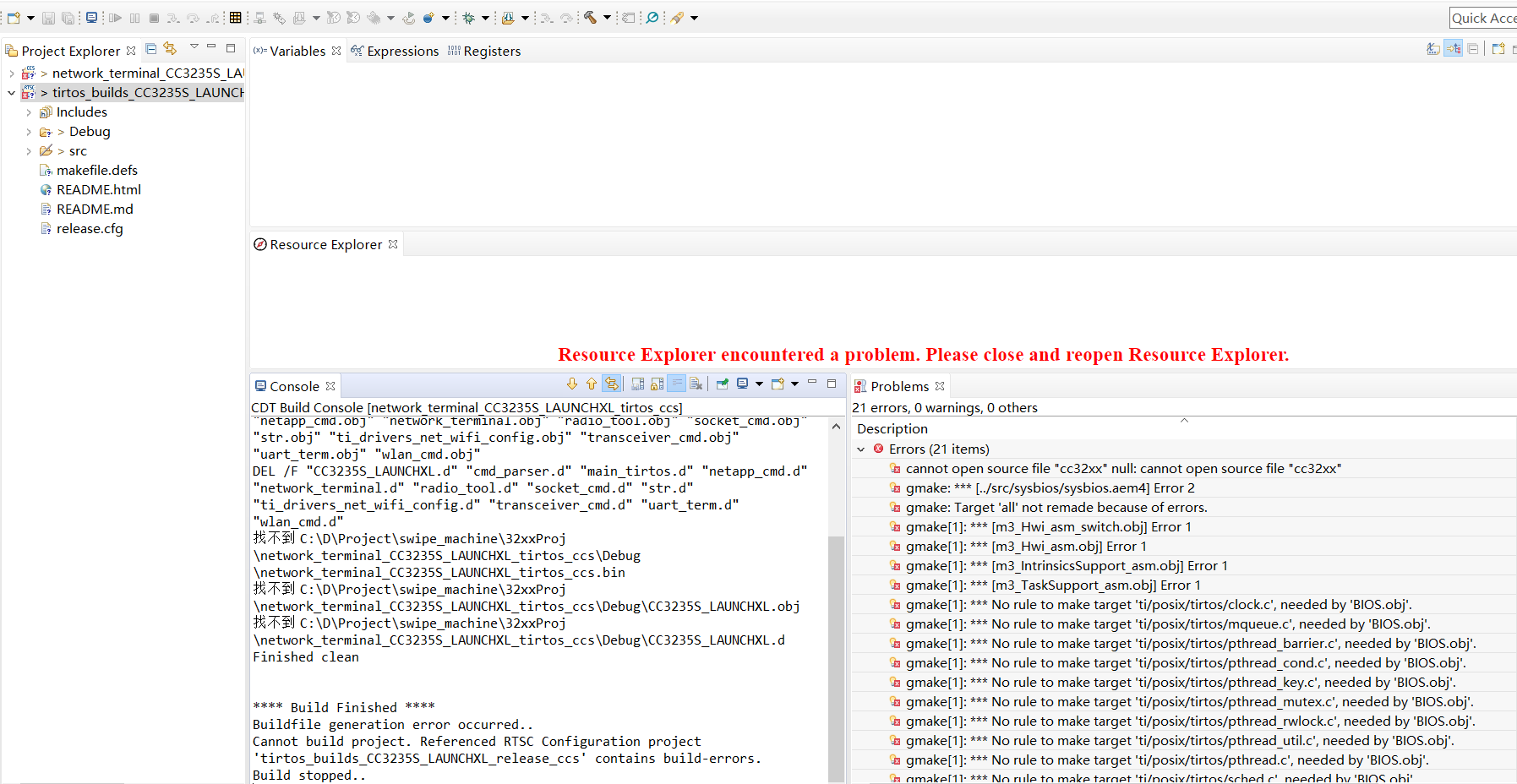 工程浏览器如下：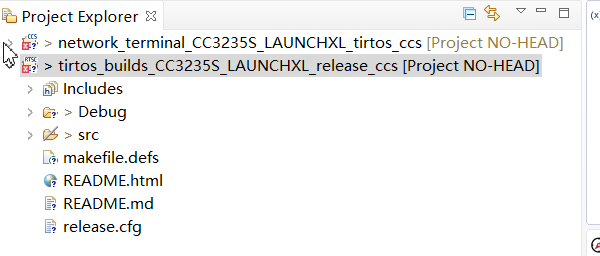 Network_terminal项目控制台信息：提示编译完成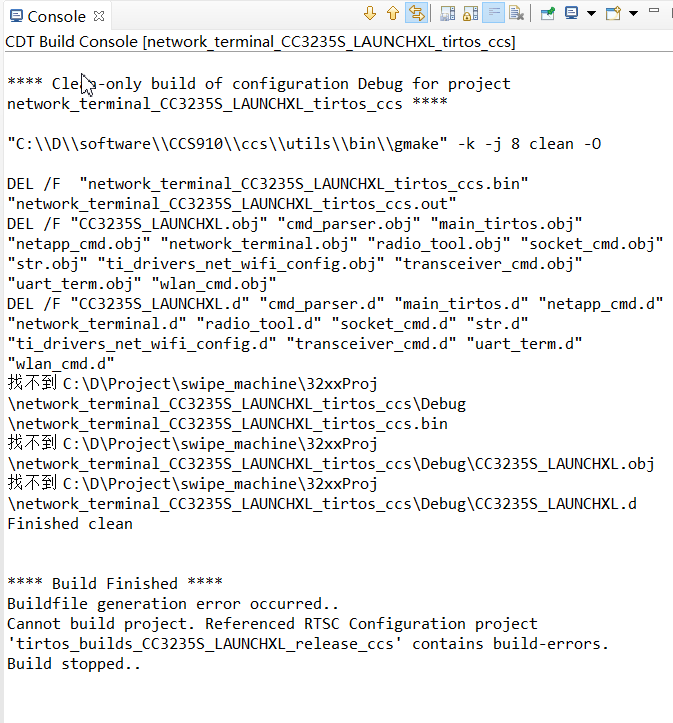 Network_terminal项目的problems提示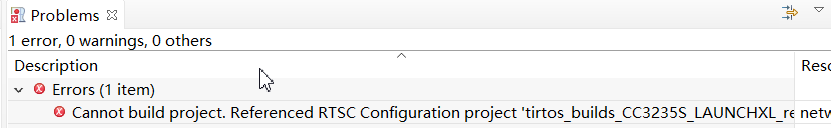 Tirtos_builds_CC3235S_LAUNCHXL_release_ccs项目编译控制台信息：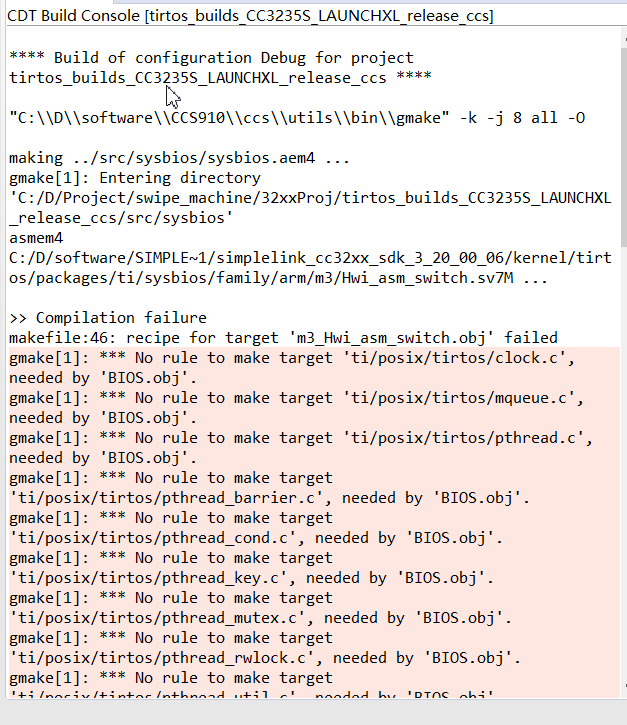 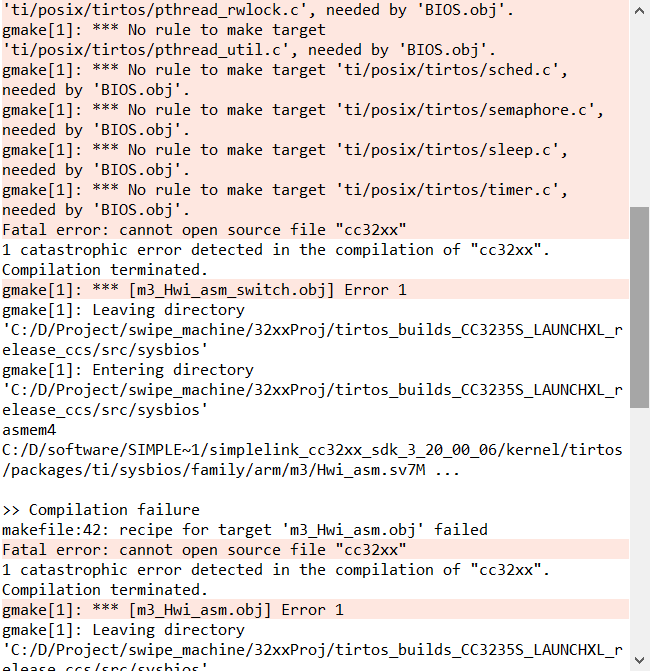 Tirtos_builds_CC3235S_LAUNCHXL_release_ccs项目编译Problems提示信息：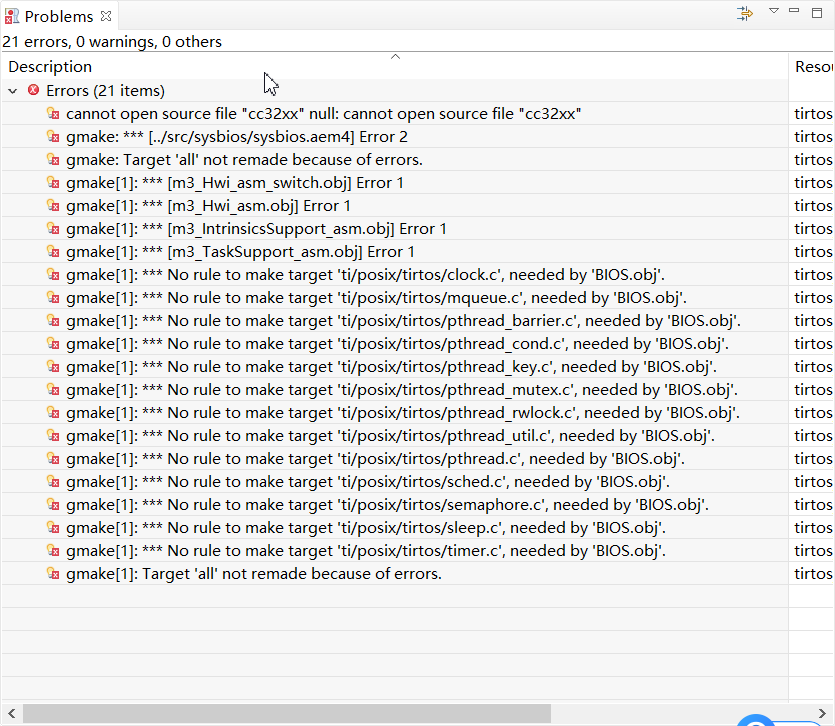 